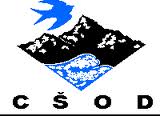 DNEVNI CENTER CŠODMUZEJ PREMOGOVNIŠTVA SLOVENIJE, VELENJEUČNI LIST – 2. RAZREDRAZVOJ PREMOGOVNIŠTVA NA SLOVENSKEMDopolni!Prišel si na obisk v Muzej ______________________. Velenjski rudarji se že desetletja dan za dnem spuščajo v zemeljske globine, kjer kopljejo »črno« zlato. Delo rudarjev je težko, naporno in nevarno. Rudar mora biti __________, ____________, ___________. Na rudarje prežijo številne nevarnosti, pred katerimi jih varuje njihova zaščitnica ______________. Obkroži pravilni odgovor!Rudarski pozdrav se glasi:   a) zdravo!		b) srečno		c) lep pozdravRudarji imenujejo rudarske škrate:   a) ligiji			b) palčki		c) bergmandeljci	Vstopil si v dom rudarja, kakršen je bil nekoč.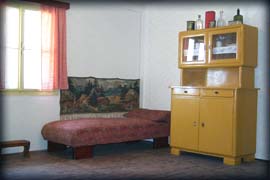 Naštej predmete, ki se nahajajo v njegovem bivalnem delu!_______________________________________________________________________________________________________________________________________________________________________________________________________________________